BIROU FOND FUNCIAR ȘI REGISTRU AGRICOLNr. 30040 /16.03.2020COMUNICATAvând în vedere evoluţia din ultima perioadǎ a epidemiei de coronavirus COVID-19 şi a recomandărilor privind limitarea activitǎţilor colective, în scopul reducerii la maxim a riscului de contaminare cu acest virus prin limitarea contactului dintre persoane, vă comunicăm faptul că licitația publică pentru închiriere pășuni aparținând proprietății private a comunei Florești se amână pentru data de 7 aprilie.În cazul în care situația răspândirii epidemiei de coronavirus COVID-19 va evolua nefavorabil și va impune o nouă amânare, vă vom informa în timp util despre data licitației.Pentru persoanele care sunt programate la APIA precizǎm faptul cǎ şi aceastǎ instituţie a luat decizia de a suspenda primirea cererilor unice de platǎ începând cu data de 16.03.2020, pânǎ la data de 06.04.2020.Cu deosebită stimă!PRIMARȘULEA HORIA PETRUȘef Birou: Iuoraș Remus AdrianPublicat pe site-ul Primăriei Florești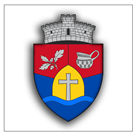 ROMÂNIAPRIMĂRIA COMUNEI FLOREŞTI407280 Floreşti, Str. Avram Iancu, Nr. 170, jud. ClujTel./Fax: 0264 265 101, Web: www.floresticluj.roCod operator date cu caracter personal 32074